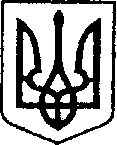 УКРАЇНА	                                        ЧЕРНІГІВСЬКА ОБЛАСТЬ                        ПРОЕКТ        Н І Ж И Н С Ь К А    М І С Ь К А    Р А Д А    (№ 422 від 25.06.2021р )           сесія VIII скликанняР І Ш Е Н Н Явід _________2021 р.	                   м. Ніжин	                           № ______/2021        Відповідно до статей 25, 26, 42, 59, 60, 73 Закону України «Про місцеве самоврядування в Україні», Закону України «Про оренду державного та комунального майна» від 03 жовтня 2019 року №157-XI, Порядку передачі в оренду державного та комунального майна, затвердженого постановою Кабінету Міністрів України від 03 червня 2020р. №483 «Деякі питання оренди державного та комунального майна», Регламентy Ніжинської міської ради Чернігівської області, затвердженого рішенням Ніжинської міської ради від 27 листопада 2020 року №3-2/2020, Рішення Ніжинської міської ради від 30 березня 2021 року № 35-8/2021 «Про затвердження Методики розрахунку орендної плати за майно комунальної власності Ніжинської територіальної громади», Рішення Ніжинської міської ради від 29 квітня 2020 року № 39-72 «Про затвердження Переліку другого типу комунального майна Ніжинської міської об’єднаної територіальної громади», враховуючи заяву(лист) Ніжинської міської організації ветеранів України від 24 червня 2021 року, міська рада вирішила:1. Продовжити договір оренди нерухомого майна, що належить до комунальної власності територіальної громади міста Ніжина № 12 від 23 серпня 2017 року, укладеного з  Ніжинською міською організацією ветеранів України без проведення аукціону на нежитлове приміщення, загальною площею 21,9 кв. м., за адресою: місто Ніжин, вулиця Гоголя, буд.6, строком на 4 роки для розміщення Ніжинської міської організації ветеранів2. Управлінню комунального майна та земельних відносин Ніжинської міської ради Чернігівської області та Управлінню праці та соціального захисту населення Ніжинської міської ради Чернігівської області вжити заходів щодо реалізації цього рішення згідно Закону України «Про оренду державного та комунального майна» від  03 жовтня 2019 року №157-XI, Порядку передачі в оренду державного та комунального майна, затвердженого постановою Кабінету Міністрів України від 03 червня 2020р. №483 «Деякі питання оренди державного та комунального майна».3. Начальнику відділу комунального майна управління комунального майна та земельних відносин Ніжинської міської ради Федчун Н.О., забезпечити оприлюднення даного рішення на офіційному сайті Ніжинської міської ради протягом п’яти робочих днів після його прийняття.4. Організацію виконання даного рішення покласти на першого заступника міського голови з питань діяльності виконавчих органів ради Вовченка Ф. І. та начальника управління комунального майна та земельних відносин Ніжинської міської ради Чернігівської області Онокало І.А.5. Контроль за виконанням даного рішення покласти на постійну комісію міської ради з питань житлово-комунального господарства, комунальної власності, транспорту і зв’язку та енергозбереження (голова комісії – Дегтяренко В.М.).Міський голова						                   Олександр КОДОЛАПодає:Начальник управління комунального майната земельних відносин Ніжинської міської ради	            Ірина ОНОКАЛОПогоджують:Перший заступник міськогоголови з питаньдіяльностівиконавчих органів ради                                                          Федір ВОВЧЕНКОСекретар Ніжинської міської ради                                            Юрій ХОМЕНКОНачальник відділуюридично-кадрового забезпечення апарату                                                                   В’ячеслав ЛЕГАвиконавчого комітетуНіжинської міської ради     		Головний спеціаліст-юрист відділубухгалтерського обліку, звітностіта правового забезпечення управліннякомунального майна та земельнихвідносин Ніжинської міської ради                                        Сергій САВЧЕНКОГолова постійної комісії міськоїради з питань житлово-комунальногогосподарства, комунальної власності, транспорту і зв’язку та енергозбереження	         Вячеслав ДЕГТЯРЕНКОГолова постійної комісіїміської ради з питаньрегламенту, законності, охорони прав і свобод громадян,запобігання корупції, адміністративно-територіальногоустрою, депутатської діяльності та етики                           Валерій САЛОГУБПОЯСНЮВАЛЬНА ЗАПИСКАдо проекту рішення Ніжинської міської ради «Про продовження договору оренди нерухомого майна без проведення аукціону»                                    від « 25» червня 2021 року № 422    Проект рішення Ніжинської міської ради «Про продовження договору оренди нерухомого майна без проведення аукціону»:    1. – передбачає продовження договору оренди нерухомого майна, що належить до комунальної власності територіальної громади міста Ніжина    № 12 від 23 серпня 2017 року, укладеного з  Ніжинською міською організацією ветеранів України без проведення аукціону на нежитлове приміщення, загальною площею 21,9 кв. м., за адресою: місто Ніжин, вулиця Гоголя, буд.6, строком на 4 роки для розміщення Ніжинської міської організації ветеранів;    2. – підстави для підготовки: лист Ніжинської міської організації ветеранів України від 24 червня 2021 року;    3. – проект рішення підготовлений з дотриманням норм Конституції України, Закону України «Про місцеве самоврядування в Україні», Закону України «Про оренду державного та комунального майна» від 03 жовтня 2019 року №157-XI, Порядку передачі в оренду державного та комунального майна, затвердженого постановою Кабінету Міністрів України від 03 червня 2020р. №483 «Деякі питання оренди державного та комунального майна», Регламентy Ніжинської міської ради Чернігівської області, затвердженого рішенням Ніжинської міської ради від 27 листопада 2020 року №3-2/2020, Рішення Ніжинської міської ради від 30 березня 2021 року № 35-8/2021 «Про затвердження Методики розрахунку орендної плати за майно комунальної власності Ніжинської територіальної громади», Рішення Ніжинської міської ради від 29 квітня 2020 року № 39-72 «Про затвердження Переліку другого типу комунального майна Ніжинської міської об’єднаної територіальної громади»;    4.– прийняття рішення сприятиме безперебійному функціонуванню Ніжинської міської організації ветеранів задля реалізації  її основних завдань;    5. –  місячна орендна плата розраховується відповідно до Звіту про оцінку майна та відповідного коефіцієнта ( Методика розрахунку орендної плати за майно комунальної власності Ніжинської територіальної громади, затверджена рішенням Ніжинської міської ради № 35-8/2021 від 30.03.2021р);   6.–  відповідальний за підготовку проекту рішення – начальник відділу комунального майна управління комунального майна та земельних відносин –  Федчун Н. О. Начальник управління комунального майната земельних відносин Ніжинської міської ради	            Ірина ОНОКАЛОПро продовження договору орендинерухомого майна без проведення аукціону